参观学习总结——记广东省技工院校语文中心组活动之“深圳技师学院”学习行                        欧亭婷承蒙领导的厚爱，2019年6月4-5日，我跟随我院刘新林副校长和语政组组长李春颖老师前往深圳技师学院参观学习。本次学习的内容包括：观摩深圳技师学院文学院传统文化节 、交流研讨、观摩语文示范课等活动。学习后获益良多。一、	传统文化节，展现良好的校园文化氛围。6月4日晚，在广东省技工院校教研会语文中心组的组织下，来自广东各技工院校的语文老师代表们参加了深圳技师学院的第四届中华传统文化节“”古风.今韵.中华情”主题演出。本次晚会分为“开篇鸿蒙——《山海经》”、“百家争鸣——经典诵读”和“文渊溯洄——《诗经》”三个篇章。晚会气势恢宏、异彩纷呈，师生们在舞台上用朗诵、舞蹈、歌唱等丰富多彩的形式展现了中华民族极具代表性的篇章，展现了当代技师学子热爱中华文化、传承中华文化的人文情怀。二、	交流研讨，探究校园文化蓬勃发展的根源。5日，在深圳技师学院行政楼二楼，中心组进行了交流研讨。本次教研会议由学校教育教学督导室刘克勤主任主持。学院纪副院长代表学校对参与此次省技工院校语文教研活动的代表们表示了热烈的欢迎。会上，纪副院长还对学院的基本概况、未来发展规划、校企合作办学特色、学生培养方向等做了详细的介绍。接着由人文学院院长姜琳丽做了“对标高职教育，建人文教育的新生态；扎根技工教育，谱工匠精神的新篇章。”的报告。     此次交流，让与会的老师们充分感受到了深圳技师学院与时俱进的先进办学理念、关注学生终身发展的人文情怀。三、	以生为本的语文示范课，体现办学理念中的大语文观。   最后，与会人员兵分三路，分别听取了三节公开课，分别是：《剧本写作之矛盾冲突》、《劳动争议的处理——模拟劳动争议仲裁庭审》、《请柬》。我有幸听取了《剧本写作之矛盾冲突》这一课，授课教师李志梅老师用了任务引领、翻转课堂、展示归纳等授课方式，由表及里、由浅入深的教学方式，让学生课前分小组完成剧本的初步写作、本次课展示、点评和分析剧本片段并修改完善。在课堂上，看出学生的参与热情高、创作能力较强、班级学生学习氛围好。课后，在评课中，听课的老师们对本次课纷纷给予了高度的评价。本人的启发是：作为语文教师要有大语文的观念，在课堂上可尝试多样教学法，要勇于把舞台交给学生，打破课堂固有的界限。用一颗热爱语文的心，为语文课堂增添独有的魅力，让学生真正爱上语文。    总而言之，本次学习无论是从感官上还是心灵上，都得到了很好的学习和熏陶。感谢学校领导。本人希望能今后能学以致用，利益学生。四 几点感想1．学习和弘扬传统文化意义重大。中国传统文化是中国数千年沉淀下来的精华，学习中国传统文化，一方面可以增加对历史的了解、对文化的了解，丰富自己的知识面；再者也可以培养民族自豪感和增加民族凝聚力；第三，万物的发展都有相通之处，数千年的文化史，也是中国人数千年的思想和行为演变史，以史鉴今，可以提高我们的思想深度和广度2 . 弘扬传统文化任重而道远。全世界目前已设立了282所孔子学院和272个孔子课堂，遍布在88个国家。其中亚洲28个国家共建立了70所孔子学院及27个课堂。欧洲29个国家共建立94所孔子学院及34个孔子课堂。美洲12个国家共建立87所孔子学院及205个孔子课堂。非洲17个国家共建立21所孔子学院及4所孔子课堂。大洋洲2个国家共建立10所孔子学院和2所孔子课堂习近平总书记指出，一个国家、一个民族的强盛，总是以文化兴盛为支撑的，中华民族伟大复兴需要以中华文化发展繁荣为条件。在新中国成立70周年的重要时间节点，在全面建成小康社会的第一个百年奋斗目标即将实现的历史关头，在中国日益走近世界舞台中央的时代潮头，我们应该看到，中华优秀传统文化不仅是历史上中华民族战胜种种艰难险阻而薪火相传的伟大精神瑰宝，也是实现中华民族伟大复兴中国梦的重要精神支撑。作为一位中国人，作为语文老师，更清楚的意识到自己肩上的责任。3 .弘扬传统文化的方式方法：一是注重营造良好的校园文化氛围；二是树立大语文观，树立关注学生终身发展的人文情怀。大语文观认为：语文教育是以获得更好的身心发展为基点的。因此，不仅在于让学生更好的进行语言表达，同时帮助学生形成良好的思维方式，培养学生美好的健康的情感与心理认知，完善与提升学生的自身人格与人文修养。2019年6月10日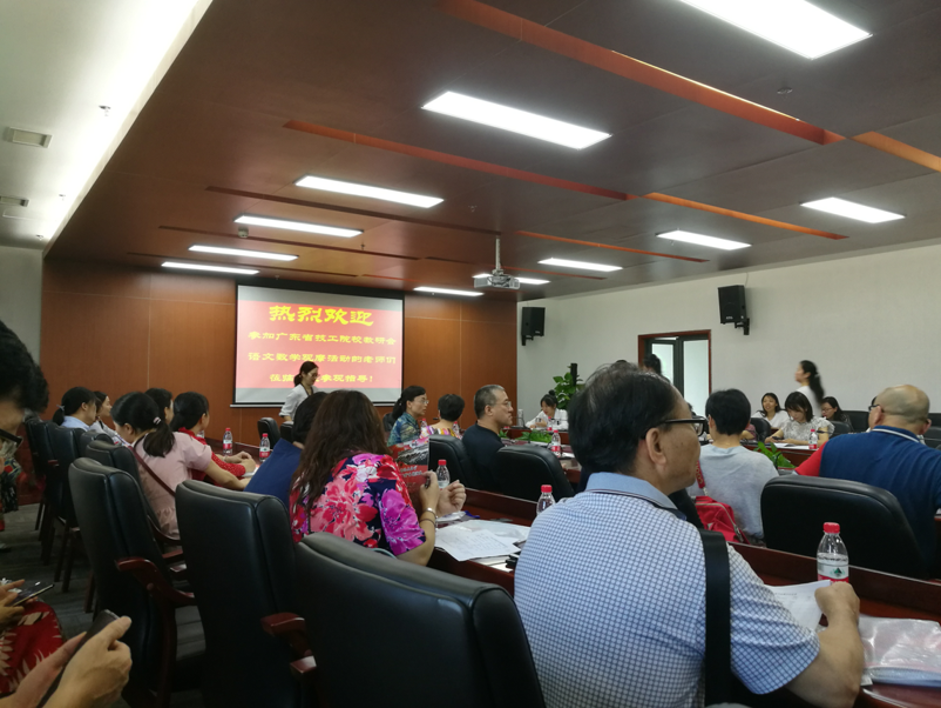 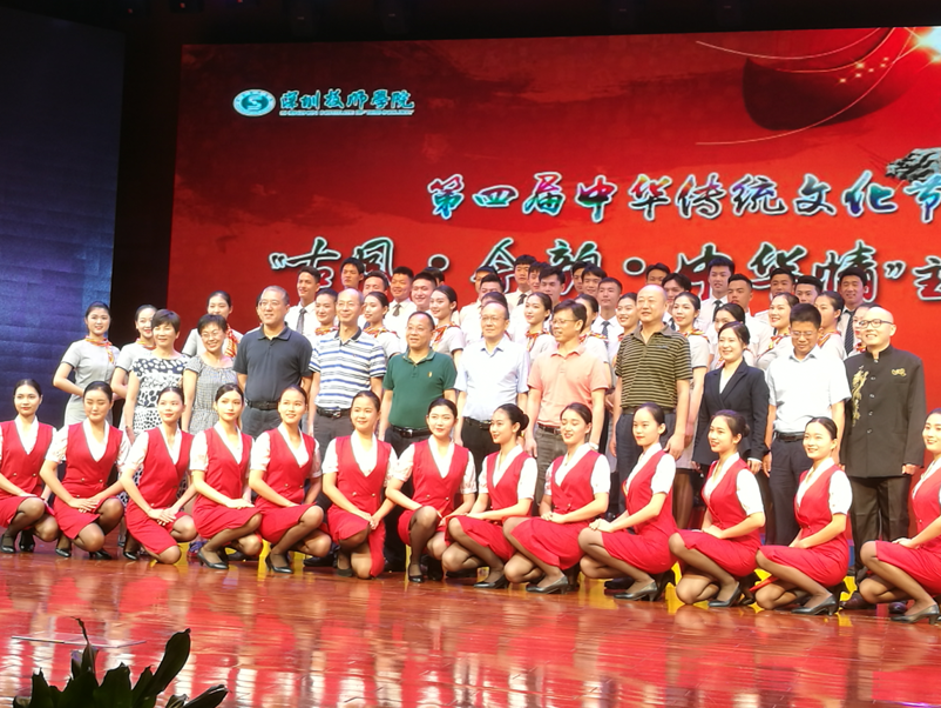 